Phytosport Complete Hydration• Mix with 16 ﬂ. oz. of water• Powerful blend of 6 electrolytes supporting optimal hydration• Supports isotonic balance• Tropical berry ﬂavor• No artificial colors/flavors/sweeteners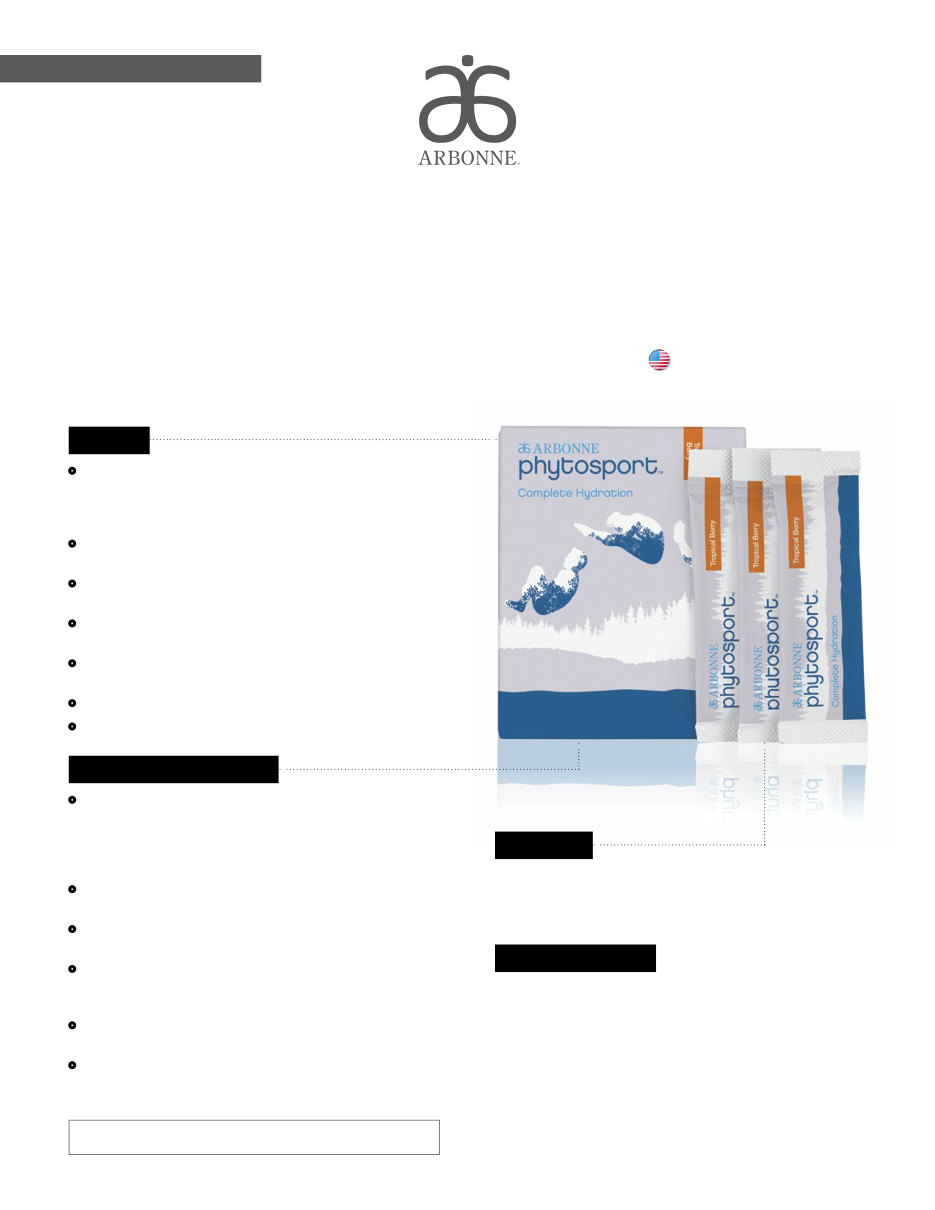 Phytosport Complete Hydration• Mix with 16 ﬂ. oz. of water• Powerful blend of 6 electrolytes supporting optimal hydration• Supports isotonic balance• Tropical berry ﬂavor• No artificial colors/flavors/sweetenersPhytosport Complete Hydration• Mix with 16 ﬂ. oz. of water• Powerful blend of 6 electrolytes supporting optimal hydration• Supports isotonic balance• Tropical berry ﬂavor• No artificial colors/flavors/sweetenersPhytosport Complete Hydration• Mix with 16 ﬂ. oz. of water• Powerful blend of 6 electrolytes supporting optimal hydration• Supports isotonic balance• Tropical berry ﬂavor• No artificial colors/flavors/sweetenersPhytosport Complete Hydration• Mix with 16 ﬂ. oz. of water• Powerful blend of 6 electrolytes supporting optimal hydration• Supports isotonic balance• Tropical berry ﬂavor• No artificial colors/flavors/sweetenersPhytosport Complete Hydration• Mix with 16 ﬂ. oz. of water• Powerful blend of 6 electrolytes supporting optimal hydration• Supports isotonic balance• Tropical berry ﬂavor• No artificial colors/flavors/sweetenersPhytosport Complete Hydration• Mix with 16 ﬂ. oz. of water• Powerful blend of 6 electrolytes supporting optimal hydration• Supports isotonic balance• Tropical berry ﬂavor• No artificial colors/flavors/sweetenersPhytosport Complete Hydration• Mix with 16 ﬂ. oz. of water• Powerful blend of 6 electrolytes supporting optimal hydration• Supports isotonic balance• Tropical berry ﬂavor• No artificial colors/flavors/sweetenersPhytosport Complete Hydration• Mix with 16 ﬂ. oz. of water• Powerful blend of 6 electrolytes supporting optimal hydration• Supports isotonic balance• Tropical berry ﬂavor• No artificial colors/flavors/sweetenersPhytosport Complete Hydration• Mix with 16 ﬂ. oz. of water• Powerful blend of 6 electrolytes supporting optimal hydration• Supports isotonic balance• Tropical berry ﬂavor• No artificial colors/flavors/sweetenersPhytosport Complete Hydration• Mix with 16 ﬂ. oz. of water• Powerful blend of 6 electrolytes supporting optimal hydration• Supports isotonic balance• Tropical berry ﬂavor• No artificial colors/flavors/sweetenersPhytosport Complete Hydration• Mix with 16 ﬂ. oz. of water• Powerful blend of 6 electrolytes supporting optimal hydration• Supports isotonic balance• Tropical berry ﬂavor• No artificial colors/flavors/sweetenersPhytosport Complete Hydration• Mix with 16 ﬂ. oz. of water• Powerful blend of 6 electrolytes supporting optimal hydration• Supports isotonic balance• Tropical berry ﬂavor• No artificial colors/flavors/sweetenersPhytosport Complete Hydration• Mix with 16 ﬂ. oz. of water• Powerful blend of 6 electrolytes supporting optimal hydration• Supports isotonic balance• Tropical berry ﬂavor• No artificial colors/flavors/sweetenersPhytosport Complete Hydration• Mix with 16 ﬂ. oz. of water• Powerful blend of 6 electrolytes supporting optimal hydration• Supports isotonic balance• Tropical berry ﬂavor• No artificial colors/flavors/sweetenersPhytosport Complete Hydration• Mix with 16 ﬂ. oz. of water• Powerful blend of 6 electrolytes supporting optimal hydration• Supports isotonic balance• Tropical berry ﬂavor• No artificial colors/flavors/sweetenersPhytosport Complete Hydration• Mix with 16 ﬂ. oz. of water• Powerful blend of 6 electrolytes supporting optimal hydration• Supports isotonic balance• Tropical berry ﬂavor• No artificial colors/flavors/sweetenersPhytosport Complete Hydration• Mix with 16 ﬂ. oz. of water• Powerful blend of 6 electrolytes supporting optimal hydration• Supports isotonic balance• Tropical berry ﬂavor• No artificial colors/flavors/sweetenersPhytosport Complete Hydration• Mix with 16 ﬂ. oz. of water• Powerful blend of 6 electrolytes supporting optimal hydration• Supports isotonic balance• Tropical berry ﬂavor• No artificial colors/flavors/sweetenersPhytosport Complete Hydration• Mix with 16 ﬂ. oz. of water• Powerful blend of 6 electrolytes supporting optimal hydration• Supports isotonic balance• Tropical berry ﬂavor• No artificial colors/flavors/sweetenersPhytosport Complete Hydration• Mix with 16 ﬂ. oz. of water• Powerful blend of 6 electrolytes supporting optimal hydration• Supports isotonic balance• Tropical berry ﬂavor• No artificial colors/flavors/sweetenersPhytosport Complete Hydration• Mix with 16 ﬂ. oz. of water• Powerful blend of 6 electrolytes supporting optimal hydration• Supports isotonic balance• Tropical berry ﬂavor• No artificial colors/flavors/sweetenersPhytosport Complete Hydration• Mix with 16 ﬂ. oz. of water• Powerful blend of 6 electrolytes supporting optimal hydration• Supports isotonic balance• Tropical berry ﬂavor• No artificial colors/flavors/sweetenersPhytosport Complete Hydration• Mix with 16 ﬂ. oz. of water• Powerful blend of 6 electrolytes supporting optimal hydration• Supports isotonic balance• Tropical berry ﬂavor• No artificial colors/flavors/sweetenersPhytosport Complete Hydration• Mix with 16 ﬂ. oz. of water• Powerful blend of 6 electrolytes supporting optimal hydration• Supports isotonic balance• Tropical berry ﬂavor• No artificial colors/flavors/sweetenersPhytosport Complete Hydration• Mix with 16 ﬂ. oz. of water• Powerful blend of 6 electrolytes supporting optimal hydration• Supports isotonic balance• Tropical berry ﬂavor• No artificial colors/flavors/sweetenersPhytosport Complete Hydration• Mix with 16 ﬂ. oz. of water• Powerful blend of 6 electrolytes supporting optimal hydration• Supports isotonic balance• Tropical berry ﬂavor• No artificial colors/flavors/sweetenersPhytosport Complete Hydration• Mix with 16 ﬂ. oz. of water• Powerful blend of 6 electrolytes supporting optimal hydration• Supports isotonic balance• Tropical berry ﬂavor• No artificial colors/flavors/sweetenersPhytosport Complete Hydration• Mix with 16 ﬂ. oz. of water• Powerful blend of 6 electrolytes supporting optimal hydration• Supports isotonic balance• Tropical berry ﬂavor• No artificial colors/flavors/sweetenersPhytosport Complete Hydration• Mix with 16 ﬂ. oz. of water• Powerful blend of 6 electrolytes supporting optimal hydration• Supports isotonic balance• Tropical berry ﬂavor• No artificial colors/flavors/sweeteners